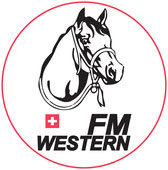 Anmeldeformular Mittagsrassenshow an der BEA/PFERD vom 26.04.-05.05.2019Auch dieses Jahr haben wir wieder die Möglichkeit, unsere Freiberger an der Mittagsrassenshow der BEA/PFERD zu präsentieren.In Teams von 2 oder mehr Personen kann eine individuelle, ca. 10-minütige Präsentation vorgestellt werden. Was die Teams vorstellen möchten, dürfen sie selbst entscheiden. Auch die zugehörige Musik sollen die Teams selbst aussuchen.Angaben zum Vorsteller/zur Vorstellerin:Name und Vorname:		Adresse:		PLZ, Ort:		Telefon:		e-Mail:		Angaben zum Pferd:Name:		Jahrgang:		Bemerkungen:Ich reite mit	zusammen.Weiteres:	An diesen Tagen könnte ich an der BEA/PFERD an der Mittagsrassenshow eine Präsentation zeigen:Freitag, 26.04.19	 Montag, 29.04.19	 Donnerstag, 02.05.19Samstag, 27.04.19	 Dienstag, 30.04.19	 Samstag, 04.05.19Sonntag, 28.04.2019	 Mittwoch, 01.05.19	 Sonntag, 05.05.19Anmeldung an: Renate Trachsel, Gsteigstrasse 22, 3132 Riggisberg  079 266 76 01      renate.trachsel@bluewin.ch